Приложение 3ЛИСТ – РЕКОМЕНДАЦИЙ № (стола)________Полное название процедуры __________________________________________________________________________Дата_____________________Ф.И.О. (участника)_________________________________________________________Ф.И.О. (модели)____________________________________________________________Цветовой тип модели (зима, лето, весна, осень) _____________________Рекомендации по подбору и нанесению косметических средств в домашних условиях (в зависимости от времени суток) ___________________________________________________________________________________________________________________________________________________________________________________________________________________________________________________ ______________________________________________________________________________________________________________________________________________________________________________________________________________________________________________________________________________________________________________________________________________________________________________________________________________________________________________________________________________________________________Рекомендации по уходу за бровями в домашних условиях:__________________________________________________________________________________________________________________________________________________________________________________________________________________________________________________________________________________________________________________________________________________________________________________________________________________________________________________________________________________________________________________________________________________________________________________________________________________________________________________________________________________________________________________________________________________________________________________________________________________________________________________________________________________Подпись________________(участника)Создание креативного образа «Образ…………………» 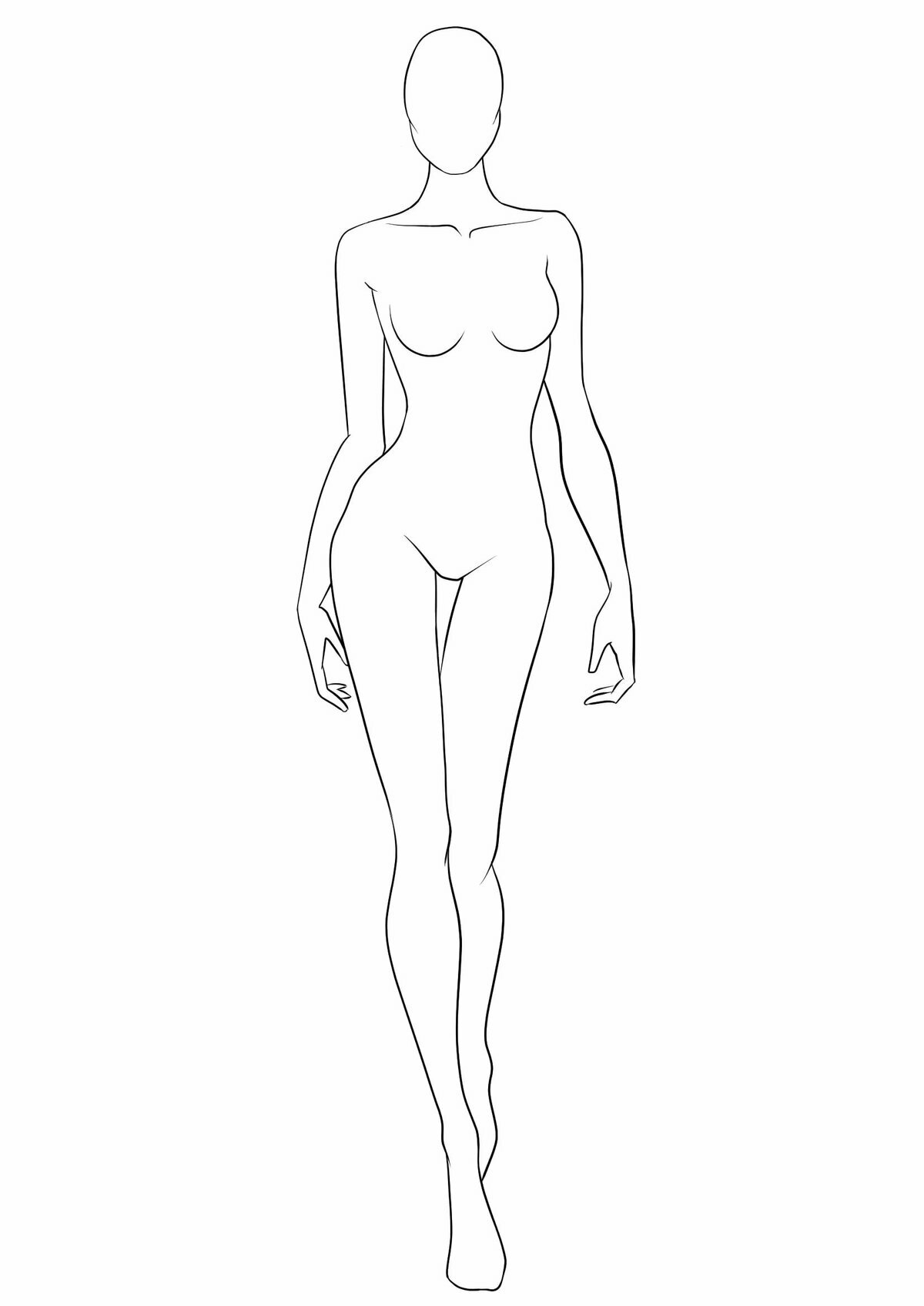 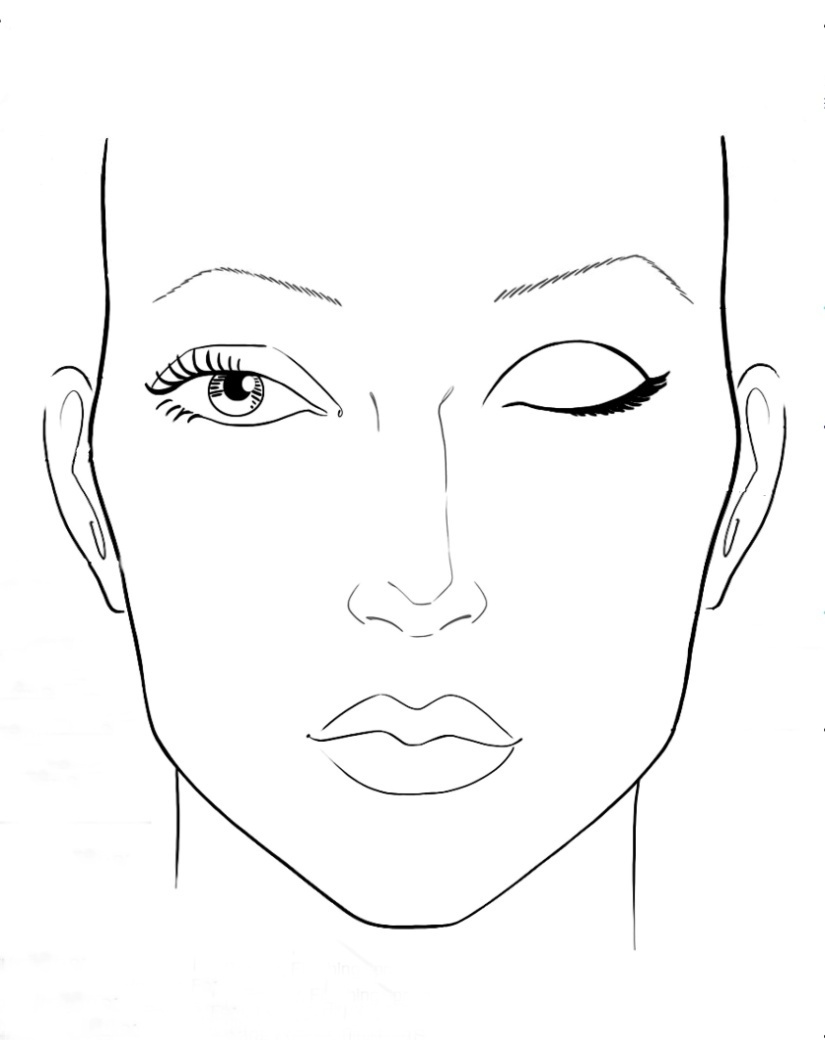 Ф.И.О (участника)____________________________(подпись)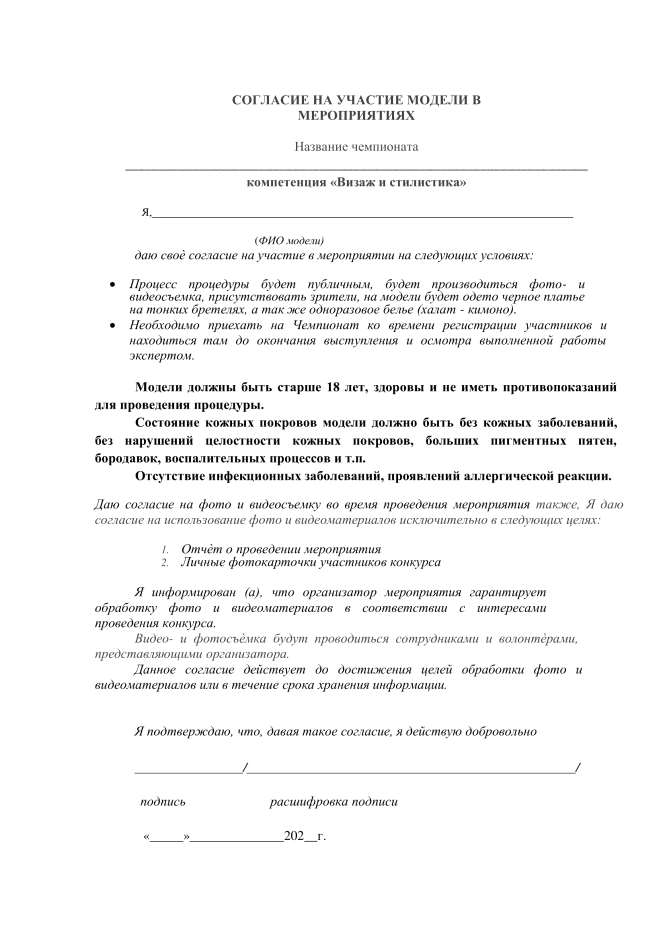 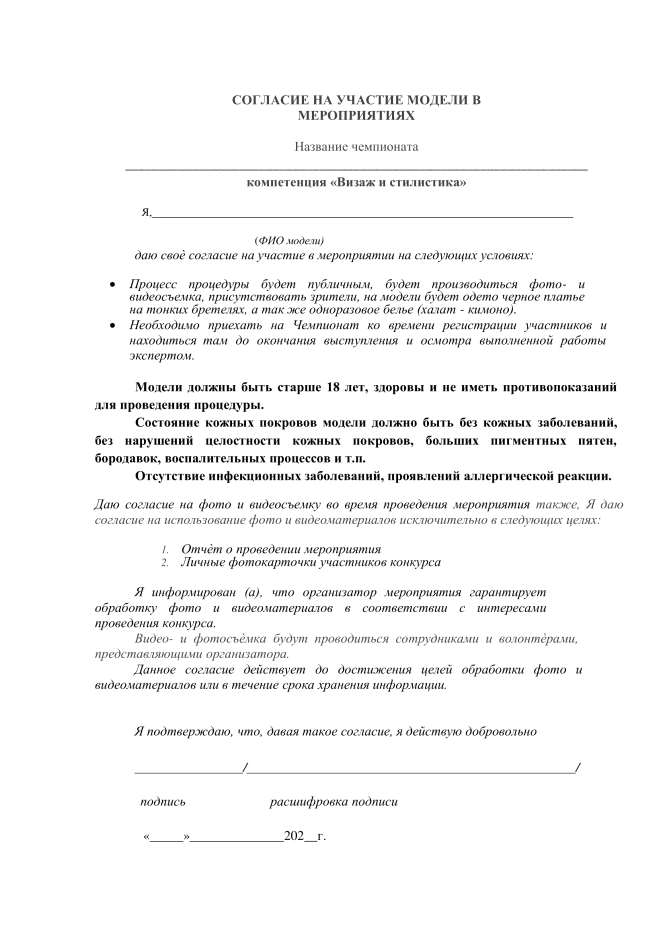 АНАЛИЗ КОЖИ (отметьте необходимое): ТИП КОЖИ В ЦЕЛОМ________________АНАЛИЗ КОЖИ (отметьте необходимое): ТИП КОЖИ В ЦЕЛОМ________________АНАЛИЗ КОЖИ (отметьте необходимое): ТИП КОЖИ В ЦЕЛОМ________________АНАЛИЗ КОЖИ (отметьте необходимое): ТИП КОЖИ В ЦЕЛОМ________________АНАЛИЗ КОЖИ (отметьте необходимое): ТИП КОЖИ В ЦЕЛОМ________________УвлажненностьОтличная Хорошая Удовлетворительная  Мышечный тонусОтличная Хорошая Удовлетворительный  ЭластичностьОтличная Хорошая Удовлетворительная  ЧувствительностьВысокая Средняя Низкая  ЗаживляемостьОтличная Хорошая Удовлетворительная  Цвет кожиСветлая Средняя Темная  КровообращениеХорошая Нормальная Плохое  ПорыМелкие Расширенная Комедоны